LÔ SƠN LIÊN TÔNG BẢO GIÁMQUYỂN 8NOÙI VEÀ  CHAÙNH  QUYEÁT  NIEÄM  PHAÄT  VAÕNG  SANHPhaùp moân vaõng sinh cuûa Tònh ñoä bao goàm caùc kinh, saùng nhö maët trôøi treân cao. Phöông phaùp vaøo ñaïo cuûa ngöôøi tu haønh chaân chaùnh chính laø choã gaù tinh thaàn vaøo choã nieäm maø voâ nieäm, nieäm chính laø nieäm Phaät A-di-ñaø, sinh maø voâ sinh, sinh laø sinh veà Tònh ñoä. Cho neân Boà-taùt haïnh saâu traûi qua caùc ñôøi laøm thaày khuoân pheùp. Quan noåi tieáng, hoïc giaû taøi gioûi, ngöôøi daân thöôøng ñeàu doác moät loøng tin theo ñaïo naøy. Ngöôøi laäp theä tieán tu nhieàu khoâng theå keå xieát. YÙ ñoù theá naøo? Töùc laø nhaát ñònh muoán vaõng sinh veà Tònh ñoä, gaëp Phaät Di-ñaø môùi thoâi. Nhöng neân bieát raèng Phaät voán khoâng coù thaân, cuõng khoâng coù coõi nöôùc, maø taát caû ñeàu do taâm thanh tònh cuûa chuùng sinh caûm öùng neân. Khoâng nghe kinh noùi sao? Taâm naøy laøm Phaät, taâm naøy laø Phaät, bieån Chaùnh bieán tri cuûa chö Phaät cuõng töø taâm maø ra. Cho neân Ñaïi sö Thieân Thai giaûi thích raèng, Phaät voán khoâng coù taâm tònh neân coù, neân chuùng sinh taâm thanh tònh thì phaùp theå hieän tieàn, chuùng sinh taâm oâ nhieãm thì troâi laên trong saùu ñöôøng. Ñaây laø lyù bình thöôøng, taïi sao laïi nghi ngôø? Noùi theo Vieân thaät giaùo thì duy taâm voán ñaày ñuû, hoaëc ñaây, hoaëc kia, hoaëc nhieãm, hoaëc tònh ñeàu khoâng vöôït qua moät nieäm cuûa taâm mình. Taâm laø coäi goác taïo toäi, cuõng laø choã coäi goác ñeå thaønh Phaät.Caùi goïi laø coõi nöôùc do taâm maø coù (giôùi nhó höõu taâm) neân ba ngaøn theá giôùi ñaày ñuû, nhöng ba ngaøn caùc phaùp ñaõ saün ñuû möôøi phaùp giôùi, möôøi nhö, ba thöù theá gian giuùp ñôõ laãn nhau maø hieån baøy, vaäy coõi nöôùc An döôõng, boû caùi naøy ñeå caàu caùi gì? Chaúng phaûi chæ coù Tònh ñoä duy taâm maø ñòa nguïc cuõng duy taâm. Laïi noùi: Taát caû Chaùnh baùo, Y baùo ôû ñòa nguïc A-tyø höôùng veà töï taâm cöïc Thaùnh, thaân ñoä Phaät Tyø-loâ-giaù-na khoâng vöôït qua moät nieäm cuûa keû phaøm, vöøa khôûi kieán chaáp meâ ngoä lieàn rôi vaøo ñöôøng taø, khoâng phaân bieät tònh nhieãm khaùc nhau. Vì theá môùi quy veà chaùnh ñaïo. Nuùi dao röøng kieám ñeàu laø hoa ñoám giöõa hö khoâng, sen vaøngao baùu ñeàu thaønh vieäc moäng, nhaän thöùc nhö theá môùi hieåu ñöôïc chaân tu giaûi thoaùt hoaëc chöa thì neân y theo Quyeàn tieäm maø tu haønh theâm. Tin töôûng raèng Phaät A-di-ñaø laø baûn taùnh cuûa ta, quyù ôû choã leã, tuïng, saùm, nieäm, trong taát caû moïi luùc ñi, ñöùng, naèm, ngoài phaûi chieáu soi ba quaùn. Neáu kheá hôïp vôùi moät taâm thì toaøn trí phaùt ra caûnh, toaøn caûnh chính laø taâm. Neân bieát y baùo, chaùnh baùo cuûa Ñöùc Phaät ñeàu laø taâm, taát caû ñeàu do taâm taïo. Tin raèng Tònh ñoä Di-ñaø roõ raøng aûnh hieän trong maét taâm. Thí nhö maøi ñoàng thaønh göông laø nhôø daøy coâng, khieán cho caùc dô baån trôû thaønh saïch seõ thì baûn theå saùng ngôøi töï nhieân hieån baøy, taát caû saéc töôïng ñeàu khoâng aån giaáu. Neân bieát hình boùng trong göông, neáu noùi coù thì khoâng theå thöøa nhaän vì khoâng naém baét ñöôïc, neáu noùi khoâng thì taïi sao caùc hình aûnh thaáy ñöôïc roõ raøng. Caùi goïi laø coù khoâng nhaát ñònh coù, khoâng khoâng nhaát ñònh khoâng. Khoâng coù cöù ñeå noù maëc tình laø ñuùng nhaát! Vì noù laø caûnh khoâng theå suy nghó baøn luaän. Ñaïo duy taâm dieäu quaùn muoán chöùng ñöôïc phaûi roõ nhaân cuûa noù, neân bieát nhaân bao truøm bieån quaû, quaû thaáu suoát nguoàn nhaân, töø ñaàu ñeán cuoái khoâng lìa moät nieäm. Töø nhaân ñeán quaû chæ do taâm ban ñaàu. Neáu kheùo tu theá naøo thì ñeán luùc qua ñôøi seõ ñöôïc quaû baùo nhö vaäy. Theá môùi bieát chuyeân taâm nieäm Phaät laø nhaân, vaõng sinh Tònh ñoä laø quaû. Baét ñaàu töø nghe roài tin, tin roài tu haønh, chöùa nhoùm coâng ñöùc Tònh nghieäp, ñöôïc cô duyeân ñaày ñuû, thôøi tieát ñaõ ñeán chaân lyù chieáu soi, thaáy söï cheát chæ nhö trôû veà nhaø, haù khoâng vui möøng sao? Cho neân toâi thöông chuùng sinh maø trình baøy chaùnh quyeát vaõng sinh, chæ roõ con ñöôøng veà nhaø, luùc naøy tin töôûng khoâng coøn nghi ngôø thì ngaøy kia seõ ñöôïc ra khoûi, khoâng bao giôø nhaàm laãn; nhö theá thì lo gì khoâng sinh veà nöôùc An döôõng, töï taùnh Di-ñaø chaéc chaén thaønh töïu, cuøng caùc baäc Thaùnh hieàn ñeàu thaønh töïu tònh haïnh. Ngöôøi ñaït ñeán ñòa vò cao nhaát thaät cuõng do ôû ñaïo naøy.Cha meï qua ñôøi vaõng sinh T nh ñoä.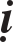 Tin töôûng phaùp moân Tònh ñoä, phaùt taâm nieäm Phaät laø luùc gieo gioáng xuoáng ao hoa sen, nhaát taâm nieäm Phaät, phöôùc laønh trang nghieâm laø luùc hoa sen leân khoûi maët nöôùc, nieäm Phaät vieân thaønh, duyeân Tònh ñoä chín muoài laø luùc hoa sen nôû thaáy Phaät. Laø moät Phaät töû toân thôø Phaät, tröôùc tieân phaûi hieáu thaûo vôùi cha meï, luùc naøo cuõng giöõ gìn taâm nieäm hieáu thuaän vôùi cha meï, xem xeùt söùc khoûe cha meï maø heát loøng nuoâi naáng, laøm heát söùc mình mong sao cha meï ñöôïc ñieàu hoøa. Laïi neân nghó cha meï giaø nhö ñeøn treo tröôùc gioù, neân phaûi chuaån bò tröôùc ñeán luùc vaõng sinh, tröôùc heát duøng taát caû duyeân laønh, vieäc laønh tu ñöôïc cuûa cha meï vaø coâng ñöùc giuùp söùc tu taäp nhieàu ngöôøi, vieát thaønh moät tôø sôù, luoân luoân ôû tröôùc cha meïñoïc tôø sôù aáy, khieán cha meï sinh taâm vui möøng. Laïi phaûi khuyeân cha meï ngoài hay naèm ñeàu xoay veà höôùng Taây, khoâng queân nguyeän vaõng sinh Tònh ñoä. Ñaët töôïng Phaät Di-ñaø, khuyeân cha meï nhaát taâm nieäm Phaät; ñoát höông, ñaùnh khaùnh, khuyeân moïi ngöôøi ñoàng thanh nieäm Phaät, khieán aâm thanh nieäm Phaät noái nhau khoâng döùt. Chuùng ta khoâng neân vì tình caûm löu luyeán theá gian, e raèng laøm maát chaùnh nieäm. Luùc qua ñôøi xaû baùo thaân vaãn phaûi nieäm Phaät thì töï nhieân caùc baäc Thaùnh ñeán ñoùn röôùc, vaõng sinh Tònh ñoä, ôû trong hoa sen baùu chaéc chaén seõ thaønh Phaät. Ngöôøi con hieáu haàu haï, nuoâi naáng cha meï chính laø luùc naøy, khoâng neân löôøi bieáng. Ngöôøi con hieáu nuoâi naáng cha meï luùc qua ñôøi laø vieäc lôùn, laáy ñaây laøm hieáu thì hieáu aáy khoâng gì baèng. Huoáng chi töø xöa ñeán nay, ngöôøi nieäm Phaät vaõng sinh Taây phöông chuùng ta thaáy raát nhieàu. ÔÛ ñaây xin neâu vaøi tröôøng hôïp, ñeå ngöôøi nieäm Phaät xem xeùt, sôû dó Quoác chuû nöôùc OÂ-Tröôøng thaáy Thaùnh chuùng ñeán ñoùn röôùc, Vaên Hoaøng haäu ñôøi Tuøy nöông theo muøi höông laï ñi veà höôùng Taây, Dieâu Haønh baø xin Phaät chôø, Toáng Theá Töû haàu meï cuøng veà Taây. Coù theå noùi vöøa sieâu vöôït lieàn nhaäp vaøo Nhö Lai ñòa (ñòa vò Phaät).Ba ñieàu nghi ngôø luùc saép qua ñôøi.Tònh ñoä Thaäp Moân cuûa Töø Chieáu Toâng Chuû khuyeân raèng: Coù ba ñieàu nghi ngôø laøm cho ngöôøi nieäm Phaät luùc qua ñôøi khoâng ñöôïc sinh veà Tònh ñoä.Nghi mình töø tröôùc ñeán nay gaây nghieäp aùc raát naëng maø thôøi gian tu haønh raát ít, sôï khoâng ñöôïc vaõng sinh Tònh ñoä.Nghi mình ñang maéc nôï ngöôøi khaùc, hoaëc coù taâm nguyeän chöa thöïc hieän ñöôïc vaø tham, saân, si chöa döùt boû, sôï khoâng ñöôïc vaõng sinh.Nghi mình tuy nieäm Phaät Di-ñaø, luùc qua ñôøi, sôï Phaät khoâng ñeán ñoùn röôùc.Do ba ñieàu nghi ngôø naøy maø thaønh chöôùng ngaïi, laøm maát chaùnh nieäm, khoâng ñöôïc vaõng sinh. Cho neân ngöôøi nieäm Phaät ñieàu quan troïng laø phaûi tin saâu xa yù chæ roõ raøng cuûa kinh Phaät, chôù sinh taâm nghi ngôø. Trong kinh ghi: Nieäm moät caâu A-di-ñaø Phaät dieät tröø toäi naëng trong ba möôi öùc kieáp sinh töû. Treân cho ñeán nhaát taâm baát loaïn, döôùi cho ñeán möôøi nieäm thaønh coâng thì coù Ñöùc Phaät daét daãn leân chín phaåm hoa sen, lìa boû nguû tröôïc (Ta-baø). Neáu taâm taâm khoâng meâ muoäi, nieäm nieäm khoâng sai khaùc, thì nghi tình döùt haún, chaéc chaén vaõng sinh. Coù theå noùi ñöôøng daøi möôøi muoân öùc coõi chæ trong khoaûnh khaéc laø ñeán, maûy may suy nghó caùch xa ngaøn truøng.3. Boán ñieàu quan troïng luùc saép qua ñôøi.Tònh ñoä Thaäp moân cuûa Töø Chieáu Toâng chuû khuyeân raèng: Coù boán ñieàu quan troïng luùc saép qua ñôøi khoâng ñöôïc sinh veà Tònh ñoä:Phaøm phu tuy coù tín taâm nieäm Phaät, nhöng vì nghieäp chöôùng ñôøi tröôùc naëng neà neân bò ñoïa ñòa nguïc. Nhöng nhôø thaàn löïc cuûa Phaät neân trong luùc beänh thì beänh naëng trôû thaønh nheï, do beänh khoå neân hoái ngoä thaân taâm thì seõ vaõng sinh Tònh ñoä. Theá maø ngöôøi ngu khoâng hieåu vieäc naøy, noùi raèng, nay ta nieäm Phaät laïi bò beänh khoå, roài huûy baùng Phaät Di- ñaø, do moät nieäm taâm aùc naøy neân lieàn rôi vaøo ñòa nguïc.Tuy laø giöõ giôùi, nieäm Phaät, noùi veà Tònh ñoä, nhöng yù laïi löu luyeán Ta-baø, khoâng caàu thieän caên xuaát theá, tieác reû gia ñình giaøu coù, ñeán noãi luùc saép qua ñôøi maéc phaûi beänh khoå, sôï cheát tham soáng, tin lôøi treû con keâu quyû, goïi thaàn,ñoát tieàn, laøm ngöïa, gieát haïi chuùng sinh. Ngöôøi chaïy theo taâm taø vaïy naøy thì khoâng ñöôïc Phaät che chôû. Nhaân ñaây maø troâi noåi, ñoïa laïc trong ba ñöôøng aùc.Coù ngöôøi vì uoáng thuoác chöõa beänh neân duøng röôïu, thòt, hoaëc bò thaân thuoäc cuøng nhau böùc eùp, ngöôøi naøy khoâng coù nieàm tin quyeát ñònh, laøm maát thieän caên. Vì theá luùc qua ñôøi ngöôøi aáy bò ñöa ñeán tröôùc vua Dieâm-la, tuøy yù vua xeùt xöû.Luùc saép qua ñôøi nhôù laïi nhöõng vieäc ñaõ laøm trong luùc coøn soáng, tieác nuoái tieàn cuûa, luyeán aùi quyeán thuoäc, taâm nghó maõi laøm maát chaùnh nieäm, neân ñoïa laøm ngaï quyû, ñaõ laø hoïa lôùn, laïi laøm thaân choù döõ, hoaëc laøm thaân raén ñeå giöõ gìn gia ñình nhö luùc coøn soáng.Theá neân Döông Ñeà Hình noùi: “AÙi khoâng naëng khoâng sinh Ta-  baø, nieäm khoâng nhaát taâm khoâng sinh Tònh ñoä.” Lôøi noùi naøy thaät ñuùng thay!Heã tu Tònh ñoä, thì phaûi döùt tröø nhöõng tö töôûng moäng huyeãn, nieäm nieäm nhôù nghó Phaät Di-ñaø, buoâng boû toaøn thaân. Neáu giöõ vöõng moät nieäm naøy, thì seõ phaù ñöôïc boán ñieàu quan troïng treân, thì ñaøi sen Tònh ñoä ñaâu phaûi laø xa. Coù theå noùi moät caâu A-di-ñaø Phaät khoâng coù nieäm khaùc, thì khoâng nhoïc khoaûnh khaéc ñeán Taây phöông.Toaùt yeáu quyeát nghi luùc saép qua ñôøi.Ngöôøi tu nieäm Phaät muoán sinh veà Tònh ñoä phaûi luoân nghó ñeán theá gian taát caû ñeàu voâ thöôøng, coù thaønh phaûi coù hoaïi, coù sinh thì coù töû. Neáu chuùng ta khoâng heát loøng nghe Phaät phaùp thì xaû thaân naøy, thoï thaân khaùc luaân hoài trong ba coõi, xuoáng leân trong boán loaøi, saùu ñöôøng, khoâng coù luùc naøo giaûi thoaùt. Nay chuùng ta coù duyeân laønh ñöôïc nghe chaùnh phaùp, ñöôïc tu Tònh nghieäp, chuyeân taâm nieäm Phaät ñeå khi boû baùo thaân naøy seõ sinh veà Tònh ñoä, nhaäp vaøo thai hoa, ôû ñoù thoï höôûng nhieàu söï vui söôùng;xa lìa haún sinh töû, khoâng lui suït ñaïo Boà-ñeà, ñaây laø vieäc ñaùng laøm suoát ñôøi cuûa baäc ñaïi tröôïng phu.Khi môùi bò beänh, ngöôøi beänh phaûi höôùng veà phía tröôùc, khieán cho thaân taâm thoaûi maùi, chôù sinh taâm lo ngaïi. Neân höôùng veà phöông Taây, ngoài thaúng, chuyeân töôûng Phaät A-di-ñaø, Boà-taùt Quaùn Theá AÂm, Boà-taùt Ñaïi Theá Chí vaø voâ soá hoùa Phaät ñang ôû tröôùc maët mình, moät loøng xöng nieäm Nam-moâ A-di-ñaø Phaät”, nieäm maõi khoâng döùt. Ñoái vôùi taát caû nhöõng vieäc theá gian khoâng ñöôïc tham luyeán, neáu coù taâm nieäm gì khôûi leân thì mau nieäm danh hieäu Phaät, trong moãi nieäm dieät tröø ñöôïc toäi chöôùng. Neáu ngöôøi beänh hoân meâ khoâng theå töï mình nieäm Phaät thì ngöôøi nuoâi beänh neân duøng nhieàu phöông tieän nhaéc nhôû khuyeân giaûi, chæ baøy cho hoï. Duøng taâm giuùp ñôõ nhö theá, khieán hoï qua ñôøi chæ caàn moät nieäm naøy chaéc chaén vaõng sinh Tònh ñoä, neáu soá maïng chöa cheát thì ñöôïc bình yeân. Ngöôøi beänh chôù voïng khôûi taâm tham luyeán theá gian, soáng thì soáng, cheát thì cheát, chæ mong ñöôïc vaõng sinh, ñaâu coù gì phaûi lo ngaïi. Neáu chuùng ta hieåu ñöôïc lyù naøy thì söï cheát nhö côûi aùo cuõ maëc aùo môùi, vöøa lìa boû thaân phaøm lieàn chöùng quaû vò Phaät. Kyø laï thay! Lôùn lao thay! Thaät laø cuøng toät, voâ taän. Neáu ngöôøi ñoù luùc qua ñôøi nghe nhaïc trôøi hay muøi thôm laï, hoaëc thaáy toøa baùu sen vaøng, ñaây chính laø caûnh Thaùnh hieän tieàn, chôù nghi laø caûnh ma. Trong kinh ghi: “Ngöôøi tu Tònh nghieäp nhôø nguyeän löïc cuûa Phaät, quaùn Thaät töôùng Phaät laøm caûnh, gioáng nhö ngöôøi gaàn guõi vua thì ai daùm xaâm phaïm. Huoáng chi Phaät A-di-ñaø coù naêng löïc töø bi lôùn, coù naêng löïc theä nguyeän lôùn, coù naêng löïc trí tueä lôùn, coù naêng löïc thieàn ñònh lôùn, coù naêng löïc uy thaàn lôùn, coù naêng löïc toài taø lôùn, coù naêng löïc haøng phuïc ma lôùn, coù naêng löïc thieân nhaõn thaáy xa, coù naêng löïc thieân nhó nghe xa, coù naêng löïc soi chieáu taâm ngöôøi, coù naêng löïc aùnh saùng chieáu khaép, nhieáp thoï chuùng sinh, coù naêng löïc coâng ñöùc cao vôøi voâ löôïng, khoâng theå suy nghó baøn luaän nhö theá, haù khoâng coù khaû naêng che chôû ngöôøi tu haønh hay sao? Ngöôøi nieäm Phaät ñeán luùc qua ñôøi seõ khoâng bò ma chöôùng, vaõng sinh veà Tònh ñoä. Coù theå noùi thaân ta thòt naùt cuõng chöa ñuû ñeå ñeàn ñaùp ôn Phaät. Moät caâu thoâng suoát, vöôït thoaùt traêm öùc kieáp.Taêng Teá luùc saép qua ñôøi nhaát taâm quaùn töôûng Taây phöông.Taêng Teá laø ñeä töû cuûa Toân giaû Loâ Sôn, luùc oâng saép qua ñôøi, Toân giaû ñöa cho oâng moät caây ñeøn noùi: “OÂng phaûi doàn heát söùc löïc quaùn töôûng Taây phöông.” Taêng Teá caàm ñeøn nhaát taâm quaùn töôûng kim dung Phaät Di-ñaø, giöõ taâm khoâng loaïn ñoäng, laïi thænh chö taêng tuïng kinh Thaäp Luïc Quaùn. Ñeán canh naêm Taêng Teá trao ñeøn cho moïi ngöôøi roài naèm nguû. Ñeán khi thöùc daäy Taêng Teá noùi: “Toâi naèm moäng thaáy Phaät A-di-ñaø duoãi taytieáp daãn, toâi phaûi ñi thoâi!” Noùi xong, Taêng Teá naèm nghieâng beân phaûi an nhieân maø hoùa. Ñaây chaúng phaûi laø do söï tu taäp giôùi-ñònh-tueä, thì leõ naøo coù theå ôû beân bôø sinh töû maø an nhieân nheï nhaøng nhö theá ö! Coù theå noùi thaáy ñöôïc ñöôøng lieàn ñi, khoâng coù gì trôû ngaïi, deã daøng vöôït qua cöûa sinh töû.Vaên Laâm chung chaùnh nieäm vaõng sinh cuûa Hoøa thöôïng ThieänÑaïo.Tri Quy Töû thöa: vieäc lôùn nhaát trong ñôøi naøy khoâng gì baèng sinhtöû. Moät hôi thôû ra khoâng thôû vaøo laø ñaõ qua ñôøi khaùc, moät nieäm sai quaáy lieàn ñoïa vaøo luaân hoài. Tieåu töû nhieàu heä luïy, mong ñöôïc Sö daïy baûo. Phaùp nieäm Phaät vaõng sinh, lyù cuûa noù raát roõ raøng, nhöng sôï luùc beänh ñeán, saép cheát, taâm thöùc taùn loaïn, laïi nghó ñeán ngöôøi khaùc, laøm ñoäng ñeán chaùnh nieäm, queân maát nhaân Tònh ñoä. Cuùi mong sö chæ baøy laïi phöông phaùp trôû veà, khieán cho chuùng con thoaùt khoûi noãi khoå ñaém chìm.Sö ñaùp: Hay thay lôøi hoûi cuûa oâng! Taát caû ngöôøi ñôøi, luùc saép qua ñôøi muoán sinh veà Tònh ñoä phaûi laø ngöôøi khoâng sôï cheát, thöôøng nhôù nghó thaân naøy nhieàu khoå, dô ueá, nghieäp aùc, bò caùc thöù ñoù troùi buoäc. Neáu ñöôïc lìa boû thaân dô ueá naøy, sinh veà Tònh ñoäï, thoï höôûng voâ löôïng söï vui söôùng, giaûi thoaùt caùc ñöôøng khoå sinh töû, ñaây laø vieäc vöøa yù, nhö côûi aùo xaáu maëc aùo ñeïp. Nhöng phaûi buoâng boû thaân taâm, chôù sinh luyeán tieác, heã gaëp luùc bò beänh phaûi nghó ñeán voâ thöôøng, moät loøng chôø cheát, daën ngöôøi trong nhaø vaø ngöôøi nuoâi beänh, neáu coù ngöôøi ñeán thaên hoûi thì taát caû ñeàu neân ñeán choã toâi nieäm Phaät, khoâng ñöôïc noùi nhöõng lôøi khoâng ñaâu hay nhöõng vieäc laët vaët trong gia ñình. Cuõng khoâng neân duøng lôøi dòu daøng an uûi, chuùc nguyeän an vui. Vì nhöõng vieäc naøy nhö hoa ñoám giöõa hö khoâng, chaúng coù ích gì. Neáu ngöôøi beänh naëng saép cheát, thaân quyeán khoâng ñöôïc rôi leä, than khoùc hay phaùt ra nhöõng tieáng than vaõn buoàn baõ laøm meâ loaïn taâm thaàn cuûa hoï, laøm maát ñi chaùnh nieäm, phaûi cuøng luùc ñoàng thanh nieäm Phaät cho ñeán khi hôi thôû döùt, môùi ñöôïc buoàn khoùc. Neáu ngöôøi beänh coù moät chuùt gì luyeán tieác theá gian seõ trôû ngaïi khoâng ñöôïc giaûi thoaùt. Neáu ngöôøi beänh hieåu roõ Tònh ñoä, ñeán khuyeân giaûi hoï kòp thì thaät laø moät may maén lôùn. Neáu nöông theo nhöõng ñieàu naøy thì chaéc chaén vaõng sinh khoâng coøn nghi ngôø gì.Laïi hoûi: Tìm thaày tìm thuoác coù caàn khoâng?Sö ñaùp: Tìm thaày tìm thuoác ban ñaàu khoâng ngaïi gì caû, nhöng thuoác chæ coù theå chöõa beänh, khoâng theå cöùu ñöôïc maïng soáng. Neáu maïng soáng ñeán luùc taän thì thuoác laøm sao cöùu soáng ñöôïc? Neáu gieát maïng sinh vaät laøm thuoác ñeå caàu thaân ñöôïc yeân, thì ñaây laø vieäc khoâng neân laøm. Toâithaáy phaàn nhieàu ngöôøi ñôøi, luùc beänh thì giöõ gìn trai giôùi, môùi ñöôïc khoûi beänh chuùt ít, do thaày thuoác baûo duøng röôïu thòt, maùu huyeát ñeå trò beänh. Neân ngöôøi aáy beänh trôû laïi. Haõy tin raèng thaàn löïc cuûa Phaät coù coâng naêng cöùu ñoä, coøn röôïu thòt khoâng coù ích gì.Hoûi: Caàu thaàn ban phöôùc thì theá naøo?Ñaùp: Maïng ngöôøi daøi ngaén luùc sinh ra ñaõ ñònh roài, laøm sao nhôø quyû thaàn keùo daøi maïng soáng ñöôïc? Neáu meâ hoaëc tin theo taø ñaïo, saùt haïi chuùng sinh ñeå cuùng teá quyû thaàn thì chæ taêng theâm toäi nghieäp, laïi giaûm tuoåi thoï. Ñaïi maïng ñaõ heát thì tieåu quyû laøm sao khoáng cheá ñöôïc? Ngöôøi beänh mong moûi, sôï haõi, khoâng coù ngöôøi ñeán cöùu vôùt hoï, vì theá nhaát ñònh phaûi caån thaän vieäc naøy, neân daùn vaên naøy tröôùc maét ñeå luùc naøo cuõng nhìn thaáy noù, ñeå khi laâm chung khoâng bò queân maát.Hoûi: Ngöôøi bình thöôøng khoâng heà nieäm Phaät, nay thöïc haønh phöông phaùp nieäm Phaät coù ñöôïc khoâng?Ñaùp: Phaùp naøy ngöôøi taêng keû tuïc, ngöôøi khoâng heà nieäm Phaät, nhöng baây giôø duøng phaùp naøy tu taäp ñeàu ñöôïc vaõng sinh, chaéc chaén khoâng nghi ngôø. Toâi thaáy phaàn nhieàu ngöôøi ñôøi luùc bình thöôøng nieäm Phaät, leã laïy raát sieâng naêng, nhöng ñeán luùc beänh laïi sôï cheát, khoâng lo vieäc vaõng sinh giaûi thoaùt. Chæ ñôïi khi hôi thôû döùt, maïng soáng khoâng coøn, thaàn thöùc rôi vaøo choán toái taêm, môùi baét ñaàu ñaùnh chuoâng nieäm Phaät möôøi nieäm, thaät gioáng nhö giaëc qua cöûa aûi thì laøm sao cöùu giuùp ñöôïc? Cöûa cheát raát roäng, phaûi do töï löïc cuûa chính mình. Neáu moät nieäm sai quaáy thì nhieàu kieáp chòu khoå naøo coù theå chòu thay. Bôûi theá ngöôøi ñôøi phaûi suy nghó, nhöõng luùc raûnh roãi neân sieâng naêng thoï trì phaùp naøy, aáy laø vieäc lôùn luùc saép qua ñôøi. Coù theå noùi moät ñieàu laø ñöôøng veà Taây phöông roäng lôùn, ñi thaúng veà nhaø chaúng caàn hoûi beán bôø.Hoaù Phaät ñeán ñoùn röôùc.Toáng Kính Luïc hoûi: Ngoaøi taâm khoâng coù Phaät, thaáy Phaät laø taâm.Vì sao trong kinh noùi coù Phaät ñeán ñoùn röôùc, sinh veà Tònh ñoä?Ñaùp: Phaùp thaân cuûa chaân Phaät voán baát sinh, baát dieät, töø chaân nhö khôûi hoùa Phaät ñeán tieáp daãn chuùng sinh. Vì hoaù töùc chaân, chaân öùng vôùi moät ñôøi, khoâng ñeán khoâng ñi, tuøy theo caûm öùng vôùi taâm chuùng sinh maø hoùa hieän. Laïi hoùa thaân laø chaân thuyeát, khoâng ñeán khoâng ñi, töø chaân nhö hoùa hieän coù ñeán ñi töùc laø töôùng khoâng ñeán maø ñeán, töôùng khoâng thaáy maø thaáy. Khoâng ñeán maø ñeán gioáng nhö traêng döôùi nöôùc töï nhieân hieän ra, khoâng thaáy maø thaáy, nhö maây bay boãng nhieân hieän muoân hình.Hoûi: Nhö treân ñaõ noùi chaân theå laø vaéng laëng baát ñoäng, nhöng hoùa töôùng töùc khoâng ñeán maø ñeán, chính laø ngoaøi taâm coù Phaät khaùc ñeán ñoùnröôùc. Taïi sao noùi töï taâm laø Phaät?Ñaùp: Ñaây chính laø naêng löïc boån nguyeän coâng ñöùc cuûa Nhö Lai, neân khieán cho chuùng sinh coù duyeân, chuyeân taâm töôûng nieäm khieán cho töï taâm thaáy Phaät ñeán ñoùn röôùc. Khoâng phaûi chö Phaät thöïc söï sai khieán hoùa thaân ñeán ñoùn röôùc maø chæ caàn ngöôøi coù duyeân vôùi Phaät, khi thôøi cô thích hôïp thì khieán töï taâm thaáy Phaät ñeán ñoùn röôùc. Thaân Phaät vaéng laëng, thöôøng tòch khoâng ñeán, khoâng ñi, chuùng sinh bieát ñöôïc taâm laø nöông vaøo boån nguyeän cuûa Phaät, moät nieäm bieán hoùa thì coù ñeán coù ñi, nhö boùng trong göông, nhö vieäc trong moäng. Hình trong göông chaúng phaûi trong, chaúng phaûi ngoaøi, vieäc trong moäng chaúng phaûi coù, chaúng phaûi khoâng. Taát caû chæ laø taâm sinh khôûi, chaúng lieân quan gì ñeán chaân thaân, hoùa thaân cuûa Phaät. Ñieàu quan troïng ñaàu tieân cuûa ngöôøi tu haønh chaân chaùnh laø muoán sinh veà theá giôùi Cöïc laïc thì phaûi chuyeân yù nhaát nieäm, trì moät caâu A-di-ñaø Phaät, chæ moät nieäm naøy laø Boån sö ta, laø hoùa Phaät, laø vò töôùng coù söùc maïnh phaù tan ñòa nguïc, laø thanh kieám baùu cheùm boïn taø, laø ngoïn ñeøn saùng chieáu roïi choã toái taêm, laø con thuyeàn lôùn vöôït qua bieån khoå, laø phöông phaùp kheùo leùo thoaùt khoûi sinh töû, laø con ñöôøng taét ra khoûi ba coõi, laø baûn taùnh Di-ñaø, laø ñaït ñeán duy taâm Tònh ñoä. Chæ caàn nhôù moät caâu A-di-ñaø Phaät trong moät nieäm khoâng ñeå queân maát. Nieäm nieäm thöôøng hieän höõu, nieäm nieäm khoâng lìa taâm. Voâ söï cuõng nhö theá nieäm, höõu söï cuõng nhö theá nieäm, an vui cuõng nhö theá nieäm, beänh khoå cuõng nhö theá nieäm, sinh cuõng nhö theá nieäm, töû cuõng nhö theá nieäm, moät nieäm nhö vaäy roõ raøng khoâng meâ muoäi, caàn gì phaûi hoûi ngöôøi tìm ñöôøng veà? Coù theå noùi thuyeàn troâi nhôø ngöôøi cheøo thuyeàn, ngöôøi thoâng ñaït phaùp naøy thì ñi ñeán ñöôøng Nieát-baøn.Keä laâm chung nieäm Phaät cuûa Boà-taùt Hieàn Thuû.Laïi phaùt ra aùnh saùng goïi thaáy Phaät AÙnh saùng naøy giaùc ngoä ngöôøi saép cheát Heã nghó nhôù thì thaáy Nhö LaiQua ñôøi ñöôïc sinh veà Tònh ñoäThaáy ai laâm chung khuyeân nieäm Phaät Vaø baøy toân töôïng ñeå chieâm ngöôõng Khieán sinh tín taâm vôùi Ñöùc PhaätCho neân thaønh töïu aùnh saùng naøy.Saùm chuû Töø Vaân Tuaân Thöùc ngöôøi Thieân truùc noùi raèng: Boán caâu tröôùc khen ngôïi aùnh saùng cuûa Phaät. Ngöôøi thaáy aùnh saùng goïi laø thaáy Phaät, khieán cho luùc qua ñôøi vaõng sinh Tònh ñoä, boán caâu sau khen ngôïi Phaät tu nhaân aùnh saùng naøy. Nhaân naøy laø khuyeân ngöôøi saép qua ñôøi nieämPhaät, ñoàng thôøi baøy töôïng Phaät cho ngöôøi aáy nhìn thaáy, sinh tín taâm, cho neân luùc thaønh Phaät ñöôïc aùnh saùng aáy. Nay neâu baøi keä naøy ra khuyeân moïi ngöôøi tín thoï. Heã khi gaëp quyeán thuoäc vaø taát caû nhöõng ai, luùc saép qua ñôøi neân an trí töôïng Phaät tröôùc giöôøng beänh, khieán cho ngöôøi aáy nhìn thaáy vaø khuyeân hoï nieäm Phaät. Neáu ñau ñôùn eùp ngaët, hoaëc ngöôøi aáy tröôùc kia chöa coù tín taâm, khoâng chòu nieäm Phaät thì phaûi duøng nhieàu phöông tieän khuyeân giaûi khieán hoï nieäm Phaät, duø chæ möôøi nieäm cuõng dieät ñöôïc toäi naëng, sinh veà Tònh ñoä, lôïi ích naøy khoâng theå nghó baøn. Neáu khuyeân ñöôïc moät ngöôøi sinh veà Tònh ñoä, duø töï mình khoâng tu haønh cuõng ñöôïc sinh Tònh ñoä. Hôn nöõa töông lai thaønh Phaät seõ phaùt ra aùnh saùng, chieáu khaép taát caû chuùng sinh, luùc qua ñôøi thaáy Phaät. Thaáy ngöôøi ñôøi phaàn nhieàu vì aân aùi neân xuùm nhau khoùc loùc, khoâng nghó ñeán cöùu ñoä. Ñaây laø aùc tri thöùc. Khoå thay! Khoå thay! AÂn aùi daãn daét ñoaï vaøo ñöôøng aùc khoâng coù luùc naøo ra khoûi. Tuy meï hieàn con thaûo cuõng khoâng bieát phaûi laøm sao? Töø ñaây chuùng ta nghó laïi, coù theå khoâng khuyeán thích ö! Coù theå noùi laø nguyeän khaép caùc chuùng sinh ñang chìm ñaém, mau sinh veà coõi Phaät Voâ Löôïng Quang.Y cöù vaøo tình, töôûng nhieàu hay it maø noùi veà quaû baùo cao thaáp. Kinh Thuû-laêng-nghieâm ghi:Phaät baûo A-nan: Taát caû theá gian sinh töû noái tieáp nhau, sinh tuøy theo thoùi quen (nghieäp), töû tuøy theo söï troâi laên. Luùc saép qua ñôøi chöa xaû hôi aám, thì thieän aùc moät ñôøi bieåu hieän ra cuøng moät luùc. Neáu thuaàn tö töôûng thì lieàn bay ñi vaø sinh leân coõi trôøi. Taâm nheï nhaøng laïi theâm coù phöôùc tueä vaø neáu taâm töï nhieân khai môû nguyeän sinh thaáy Tònh ñoä cuûa chö Phaät möôøi phöông tuøy nguyeän vaõng sinh. Tình ít, töôûng nhieàu, bay ñi khoâng xa thì laøm vò tieân bieát bay. Tình töôûng baèng nhau thì khoâng leân cao, khoâng xuoáng thaáp, sinh vaøo nhaân gian. Tö töôûng saùng suoát thì thoâng minh, tình caûm u toái thì aùm ñoän. Tình nhieàu, töôûng ít ñoïa laøm baøng sinh, naëng laøm thuù, nheï laøm chim, “baûy phaàn tình, ba phaàn töôûng thì chìm ñaém trong thuûy luaân, laïi sinh nhöõng nôi coù löûa, chòu söùc noùng cuûa noù, thaân laøm ngaï quyû thöôøng bò thieâu ñoát, nöôùc laøm haïi, khoâng ñöôïc aên uoáng, traûi qua nhieàu kieáp”. Chín phaàn tình, moät phaàn töôûng ñoaï vaøo hoûa luaân. Nheï thì höõu giaùn, coøn naëng thì voâ giaùn. Coù hai thöù ñòa nguïc: Neáu thuaàn tình rôi vaøo nguïc A-tyø. Neáu taâm ñaém chìm laïi theâm coù söï khinh cheâ Ñaïi thöøa, huûy baùng giôùi caám cuûa Phaät, noùi phaùp doái traù, tham cuûa tín thí, mong ñöôïc cung kính, phaïm toäi nguõ nghòch, möôøi toäi troïng thì ñoïa vaøo ñòa nguïc A-tyø trong möôøi phöông.Khi qua ñôøi, thieän aùc chieâu caûm quaû baùo coù hôn keùm.Kinh Thuû Hoä Quoác Giôùi Chuû cheùp: Phaät daïy: Neáu ngöôøi khi saép qua ñôøi bieát tröôùc giôø khaéc, chaùnh nieäm roõ raøng, taém goäi maëc aùo, an laønh maø ñi thì seõ coù aùnh saùng röïc rôõ chieáu ñeán thaân, ngöôøi aáy thaáy töôùng toát cuûa Phaät, caùc töôùng laønh hieän ra, chaéc chaén ngöôøi naøy ñöôïc vaõng sinh Tònh ñoä. Neáu ngöôøi nieäm Phaät giöõ giôùi khoâng coù taâm tinh taán, thì khi qua ñôøi cuõng khoâng coù ñieàm toát, cuõng khoâng coù töôùng aùc thì ñòa nguïc khoâng nhaän, An döôõng cuõng khoâng ñoùn, gioáng nhö ngöôøi nguû say. Ngöôøi naøy nghi tình chöa döùt neân sinh vaøo thaønh nghi naêm traêm naêm thoï höôûng vui söôùng, laïi tu tín nguyeän môùi sinh veà Tònh ñoä. Neáu ngöôøi khôûi taâm thöông xoùt, chaùnh nieäm hieän tieàn khoâng luyeán aùi vôï con, tieàn cuûa, maét nhìn roõ raøng, ngöôõng maët mæm cöôøi, nhôù nghó coõi trôøi töông lai seõ ñeán ñoùn ta, tai nghe nhaïc trôøi, maét thaáy thieân ñoàng, thì khi boû baûo thaân naøy chaéc chaén sinh veà coõi trôøi. Neáu ngöôøi sinh taâm hoøa thuaän, khôûi taâm phöôùc ñöùc, thaân khoâng beänh khoå, nhôù nghó cha meï, vôï con, ñoái vôùi thieän aùc taâm khoâng taùn loaïn. Taâm ngöôøi aáy ngay thaúng, di chuùc taøi saûn, töø bieät maø ñi, thì chaéc chaén ngöôøi naøy sinh trôû laïi coõi ngöôøi. Neáu ngöôøi ñoái vôùi quyeán thuoäc mình maét döõ nhìn chaèm chaèm, ñöa tay quôø quaïng giöõa hö khoâng, tieåu tieän khoâng hay bieát, thaân theå hoâi dô, hai maét ñoû ngaàu, ngöûa maët maø naèm thaân co quaép veà beân traùi, traêm ñoát xöông ñau nhöùc, hoaëc thaáy töôùng xaáu, mieäng khoâng noùi ñöôïc, loä veû than vaõn, reân ræ, oan traùi hieän tieàn, taâm thöùc taùn loaïn, say meâ ñieân ñaûo, khaép thaân theå laïnh nhö baêng, tay chaân cöùng nhö ñaù. Ngöôøi naøy qua ñôøi chaéc chaén ñoïa vaøo ñòa nguïc. Neáu ngöôøi hay lieám moâi, thaân noùng nhö löûa, thöôøng bò ñoùi khaùt, thích noùi veà aên uoáng, haù mieäng khoâng ngaäm, tham luyeán taøi saûn, maïng heát khoù döùt, môû maét maø ñi. Ngöôøi naøy chaéc chaén ñoaï laøm ngaï quyû. Neáu ngöôøi maéc beänh naëng, taâm thaàn hoân meâ, taùn loaïn, sôï nghe danh hieäu Phaät, thích aên nhieàu thöùc aên coù maùu thòt, khoâng nghe lôøi khuyeân giaûi, luyeán aùi vôï con, caùc ngoùn tay chaân co quaép, toaøn thaân ra moà hoâi, gioïng noùi khaøn ñuïc, mieäng suøi nöôùc boït. Töôùng naøy chaéc chaén ñoïa laøm suùc sinh.Möôøi tröôøng hôïp khi saép qua ñôøi khoâng theå nieäm Phaät, khuyeânneân tu tröôùc.Phaøm phu nghieäp naëng neân nôi naøo cuõng muoán sinh veà. Neáu khoâng coù coâng phu tu taäp tröôùc thì khi saép qua ñôøi khoâng theå nieäm Phaät. Luaän Thaäp Nghi cuûa Ngaøi Thieân Thai ghi: Luùc saép qua ñôøi nieäm Phaät goïi laø taâm sau cuøng. Taâm aáy maïnh meõ, beùn nhaïy, neân vöøa nieäm danh hieäu Phaät lieàn vaõng sinh Tònh ñoä. Vì luùc saép cheát taâm aáy quyeát ñònh maïnh meõ, cho neân hôn löïc tu haønh trong traêm naêm.SOÁ 1973 - LOÂ SÔN LIEÂN TOÂNG BAÛO GIAÙM, Quyeån 8	318Coù ngöôøi hoûi: Luùc saép qua ñôøi nieäm Phaät lieàn ñöôïc vaõnh sinh, taïi sao phaûi nhôø vaøo coâng phu tu taäp tröôùc môùi vöôït qua nghieäp löïc?Ñaùp: Tuoåi thoï daøi ngaén cuûa con ngöôøi maáy ai löôøng ñöôïc. Hoaëc ngöôøi bò beänh naëng hoân meâ, hoaëc cheát khoâng kyø haïn. Neáu luùc coøn soáng khoâng lo tu ñieàu laønh thì khoù traùnh khoûi tai hoaï ñôøi sau. Neân phaûi taïo caùc duyeân laønh tröôùc, ñeå ñeà phoøng caùc tai hoaï naøy.Coù möôøi tröôøng hôïp khi saép qua ñôøi khoâng theå nieäm Phaät:Khoâng gaëp ñöôïc thieän höõu.Beänh khoå haønh haï thaân xaùc, taâm thaàn hoân meâ, taùn loaïn.Bò truùng gioù khoâng noùi ñöôïc neân lôøi, khoâng nieäm Phaät ñöôïc.Cuoàng loaïn, maát taâm, khoù taäp trung tö töôûng.Gaëp naïn nöôùc troâi, löûa chaùy, khoâng raûnh chí thaønh nieäm Phaät.Gaëp coïp soùi quaù sôï haõi cheát ngay.Khi cheát aùc höõu phaù hoaïi ñaïo taâm.AÊn uoáng quaù ñoä, hoân meâ ñeán cheát.Quaân lính chieán ñaáu bò cheát.Rôi töø nuùi cao xuoáng, thaân bò troïng thöông maø cheát.Neân bieát raèng luùc saép qua ñôøi khoù baûo ñaûm ñöôïc söï laønh döõ, cho neân phaûi tu taäp tröôùc. Coù theå noùi nhöõng luùc nhaøn roãi phaûi mau tu haønh, ñeå traùnh khi saép qua ñôøi trôû tay khoâng kòp.